                     Анкета управляющей организации ТСЖ «Апрель-Т».Общие сведения об организации.Жилищный фонд.Перечень договоров на поставку жилищно-комунальных услуг.Перечень коммунальных услуг, оказываемых ТСЖ «Апрель-Т» и  определение размера платы за коммунальные услуги.ТСЖ «Апрель-Т» обеспечивает Собственнику предоставление следующих коммунальных услуг:Горячее водоснабжение.Холодное водоснабжение.Водоотведение.Отопление.Электроснабжение  (по индивидуальным договорам с ресурсоснабжающей организацией).Газоснабжение  (по индивидуальным договорам с ресурсоснабжающей организацией). Размер платы за коммунальные услуги определяется исходя из фактических объёмов потребления, определённых с использованием показаний приборов учёта и по тарифам, установленным в соответствии с действующим законодательством.Разница в объёмах потребления коммунальных услуг, определённых по показаниям общедомового прибора  учёта и суммарными показаниями индивидуальных приборов учёта относится к расходам на общедомовые нужды и подлежит распределению между всеми собственниками в соответствии с правилами, утверждёнными Правительством РФ.Тарифы на коммунальные  услуги  ресурсоснабжающих  организаций.Выполнение сметы 2016 г.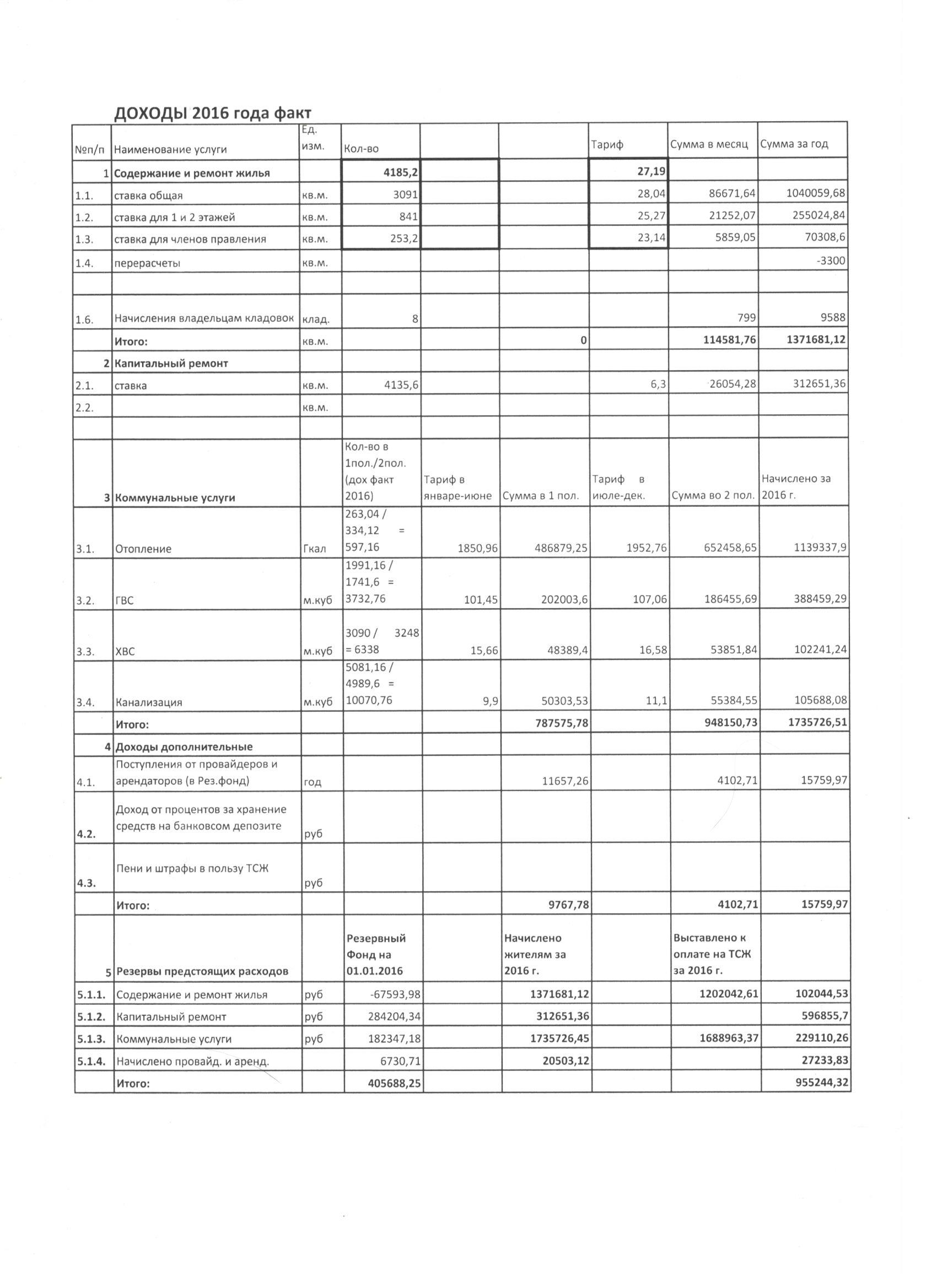 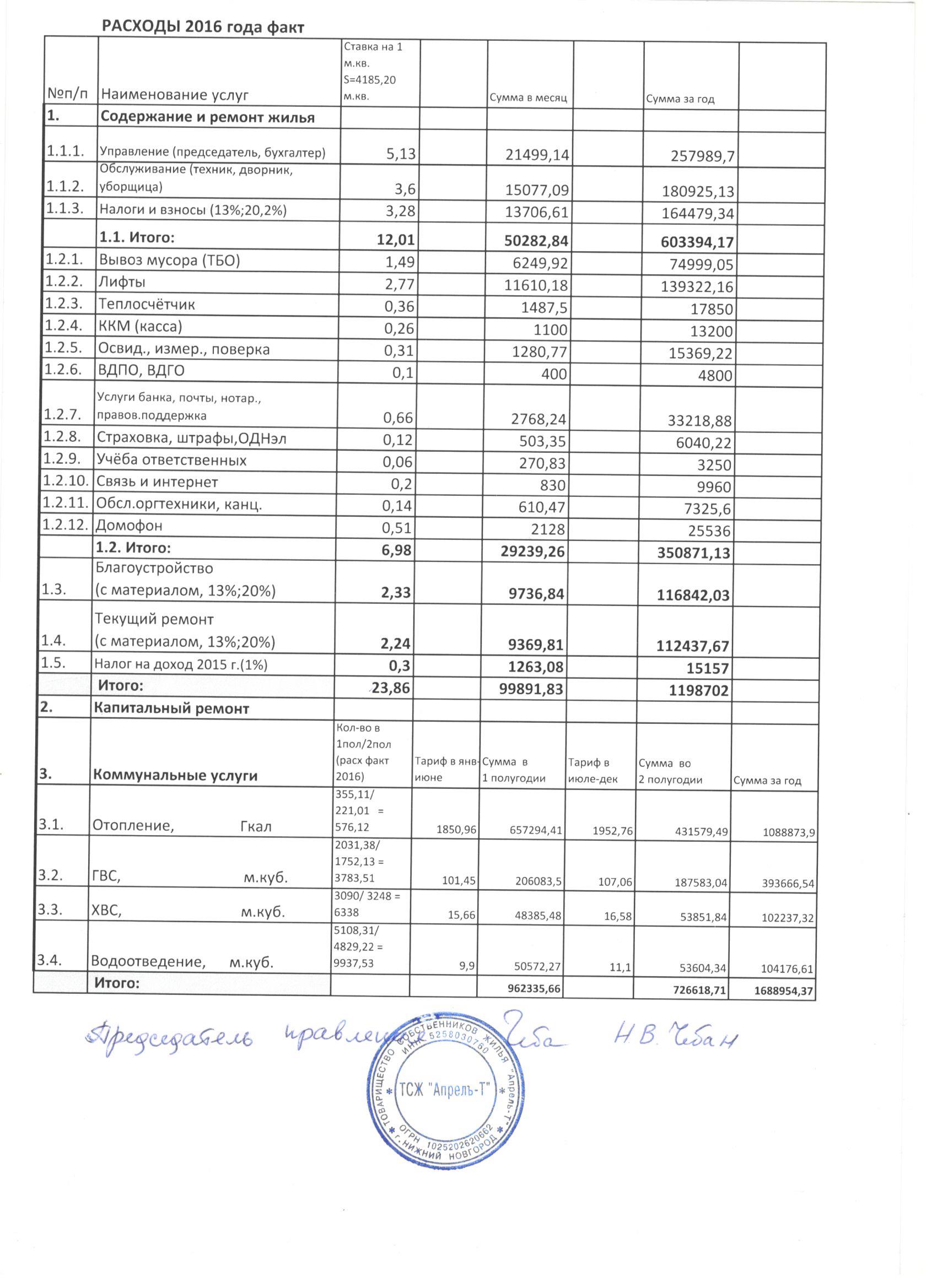 Баланс 2016.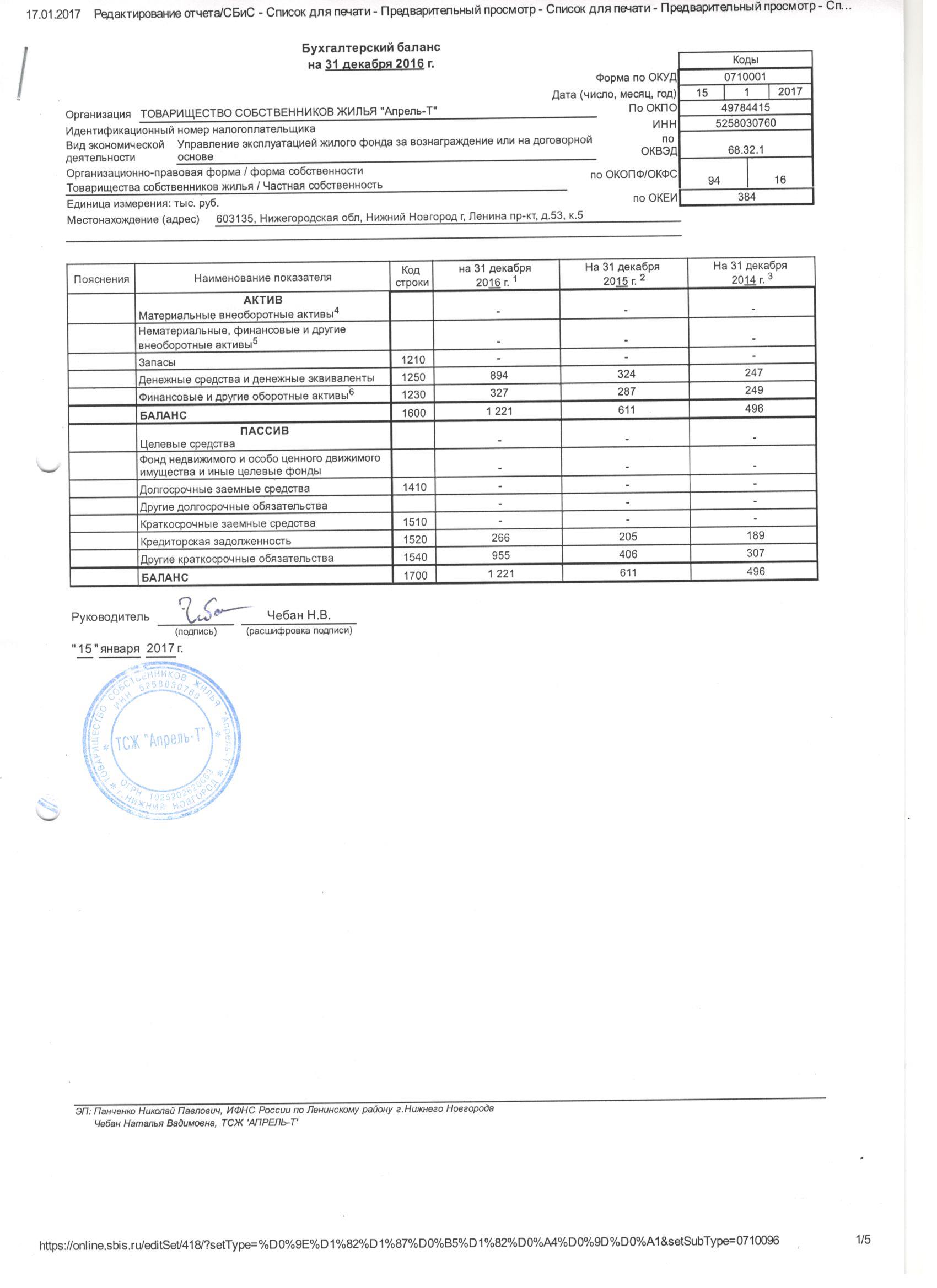 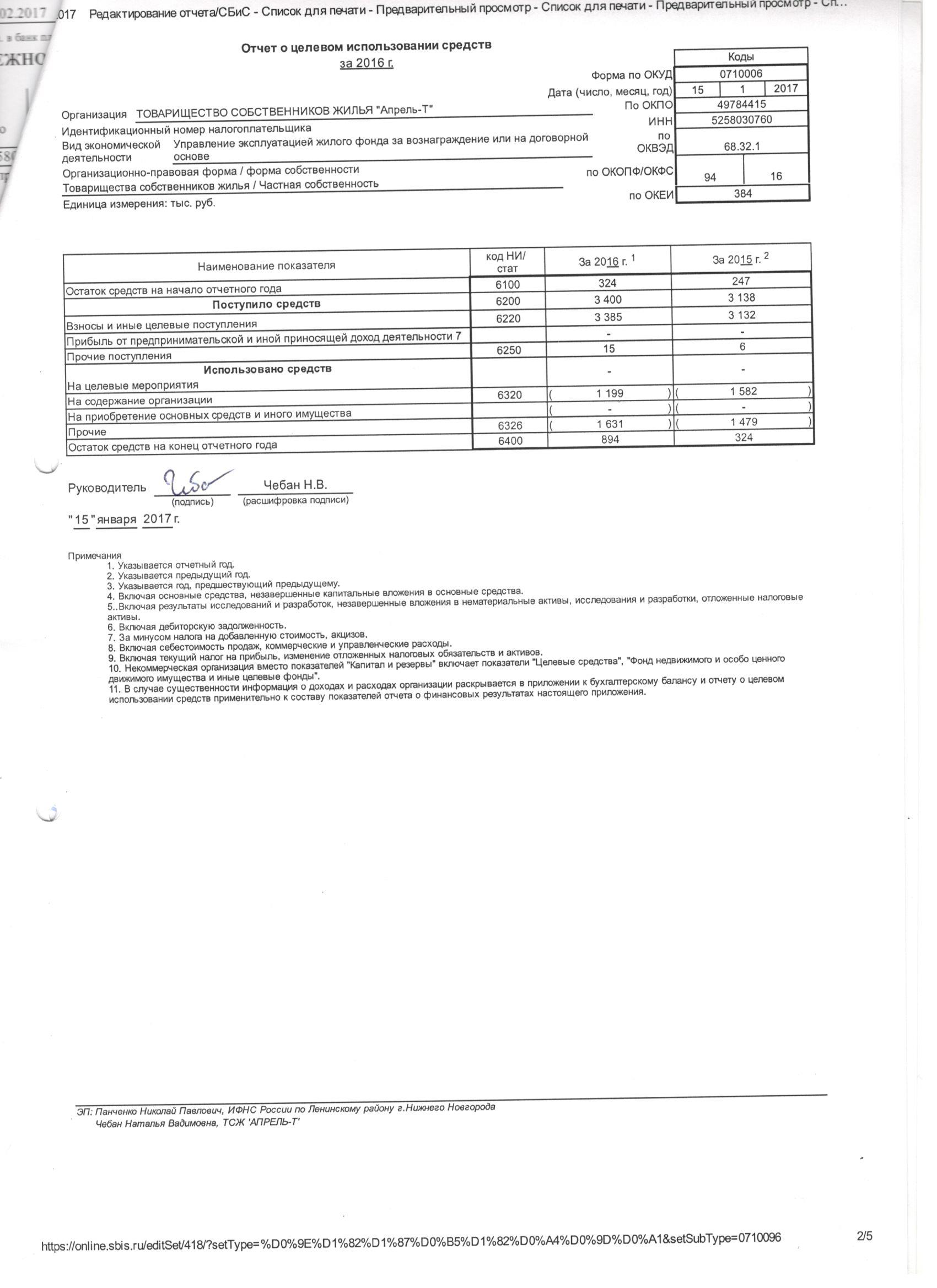 		ТОВАРИЩЕСТВО  СОБСТВЕННИКОВ  ЖИЛЬЯ				      « А П Р Е Л Ь  –  Т »                                                Протокол   общего собрания членов  ТСЖ «Апрель-Т»								                                              30.03.2017Инициатор проведения общего собрания собственников помещений в многоквартирном доме: Правление ТСЖ «Апрель-Т».Общая площадь помещений в многоквартирном доме ____4185,20_____кв.м, в том числе площадь помещений, находящихся в муниципальной собственности _____49,60____ кв.м.Общая площадь жилых помещений  в многоквартирном доме__4185,20______кв.м. Общая площадь нежилых помещений в многоквартирном доме ____0_______кв.м.Общее количество голосов собственников помещений в многоквартирном доме ____4185,20________ кв.м., что составляет 100% голосов собственников помещений в многоквартирном доме. Общее количество голосов собственников помещений в многоквартирном доме, принявших участие в очной части собрания, ___2354,40 кв.м____ -  _____56,26______ % голосов от общего числа голосов собственников помещений в многоквартирном доме.          Кворум имеется. ОС собственников помещений в МКД правомочно.Повестка дня:Избрание секретаря ОС и членов счетной комиссии.Отчет о деятельности  правления  в  2016 году.Доклад председателя правления ТСЖ «Апрель-Т»  Чебан Н.В.Отчет  ревизионной  комиссии  по проверке административно-финансовой деятельности  ТСЖ  за  2016 год.  Доклад члена ревизионной комиссии ТСЖ «Апрель-Т» Басовой Г.Л.Принятие сметы ТСЖ на 2017 год. Доклад председателя правления ТСЖ «Апрель-Т»  Чебан Н.В.Разное: индивидуальные приборы учета.Выборы членов правления.Предложение избрать секретарем собрания Агафонову Н.М., членами счетной комиссии -  Басову Г.Л. и Васягина П.В., голосовать списком. Председатель собрания - Чебан Н.В. по Уставу ТСЖ.ГОЛОСОВАНИЕ: ПОСТАНОВИЛИ: избрать секретарём  ОС Агафонову Наталию Михайловну, членами счетной комиссии - Басову Г.Л. и Васягина П.В.СЛУШАЛИ: председатель правления Чебан Н.В. доложила о проделанной в 2016 году  работе, отметив, что было проведено 7 заседания правления ТСЖ по вопросам:  принятие планов работ на каждый квартал, заслушивание отчётов об их исполнении;   месячники по благоустройству; по осуществлению ПАО «Ростелеком» модернизации своих линий связи («оптика до здания»); по другим текущим вопросам.  Планы работ и отчёты, протоколы общего собрания, заседаний правлений, другая информация вывешивались на доски объявлений. Основные рабочие моменты 2016 года: проводилось постоянное взаимодействие с Теплосетями и Водоканалом по налаживанию подачи водоснабжения из-за аварий на их сетях и ЦТП;- аварийно-восстановительные работы на стояках ГВС, канализации,  на узле теплоучета, на вводах; -  устранение канализационных и мусоропроводных засоров; прочистка систем циркуляции водоснабжения; - ежегодная промывка и опрессовка системы отопления, подготовка дома к зиме, в т.ч. профилактика рустов лифтовых на крыше; поверка расходомеров и термодатчиков на узле ГВС; выполнение предписания Теплосетей по изменению  диаметров рабочих элементов на элеваторе (по новым расчетным величинам);- работы по гидроизоляции вентиляционных шахт на крыше над квартирой 40; замена покрытия участка крыши и примыкания к лифтовой 1-го подъезда;- чтобы избежать срывов программного обеспечения вычислителя и видеорегистратора из-за постоянных посадок электроснабжения от ТП-2328, приборы включены через ИБП;- произведены ремонтно-восстановительные работы на системах домофона, лифтов;работы по благоустройству: -  ремонт участка отмостки по восточному торцу дома;- восстановлены четыре секции ограждения на прилегающей территории;- производился периодический покос травы на газонах, кронирование деревьев, обрезка кустарников;- сделаны лавочка, клумбы, высаживались цветы;- произведена покраска ограждений, бордюров;- дезинсекция и дератизация в подвале и мусоросборниках; - производилась механизированная очистка придомовой территории от снега;проведены периодические  проверки вентканалов;проведено ежегодное техническое освидетельствование лифтового оборудования, оформлялась ежегодная страховка лифтов; заключены  договоры и дополнительные соглашения:- с ООО «ТеплоКонтроль НН» в связи со сменой названия и руководства;- с ООО «АТЭЦ» по штрафам и пеням;- с ООО «НижЛифтСервис» в связи со сменой руководства;- с ООО «СитиЛюкс» об обмене электронными документами;- с ПАО «Ростелеком» на размещение сети связи;- со «СБиС++Электронная отчетность» на использование программного комплекса, электронной подписи и программы «Крипто-про» для регистрации на сайте госуслуг  ГИС ЖКХ;- с ПАО «Промсвязьбанк» на сертификат ключей годового Он-Лайн обслуживания;- с ПАО «ТНСэнерго НН» по сверхнормативному объёму электроэнергии на ОДН;продолжился централизованный съём и передача показаний квартирных эл/счётчиков; ОДН по нормативу составил бы 2486,89 квт*час. С установкой  в МКД коллективных приборов учетасредний ОДН за 2013 составил 2199,58 квт*час (меньше норматива на 11,6 %),средний ОДН за 2014 составил 2031,42 квт*час (меньше норматива на 18,3 %);средний ОДН за 2015 составил 1894,50 квт*час (меньше норматива на 23,82 %);средний ОДН за 2016 составил 2055,15 квт*час (меньше норматива на 17,36 %);проверки со стороны контролирующих органов:- ИФНС по уровню заработной платы в 2015 г;- ИФНС по Учетной политике в 2015 г.;- ФСС по Учетной политике за 1 полугодие 2016 г.;- МЧС по выполнению требований пожарной безопасности;- Ростехнадзор по рабочим характеристикам лифтов;готовились ответы по запросам ГЖИ, администрации Ленинского района, центра занятости, управления социальной защиты; информационное письмо в Роскомнадзор о внесении изменений в сведения в реестр операторов, осуществляющих обработку персональных данных.Итог финансовой деятельности по 2016 году:  квартплата:Жителям начислено: 2015 г.:     3 170 096,34 р. = 1 367 774,85 СЖ + 1 518 117,15 КУ + 284 204,34 КР. 2016 г.:     3 420 056,93 р. = 1 371 681,12 СЖ + 1 735 726,45 КУ + 312 651,36 КР.По содержанию жилья за 2016 г начислено больше на 3906,27 р., по КУ- больше на 217 609,30 р. (рост тарифов на 7,25% и потребления отопления).задолженность за жителями на конец года:2011 г.: 99 480,72 р.        2012 г.: 52 353,98 р.        2013 г.: 22 979,16 р.         2014 г.: 5 690,53 р.2015 г.: 5 664,96 р.          2016 г.: 15 226,81 р.Резервный фонд:2013 г.: + 256 431,57 р.=    28 865,50 р.(ТО) + 227 566,07 р.(Комм.)                                                                                  отопление на 10 месяцев2014 г.: + 307 549,08 р.= 150 280,37 р. (ТО) + 157 268,71 р. (Комм.)                                                                               отопление на 12 месяцев2015 г.: + 405 688,27 р.= - 60 863,27 р. (ТО) + 182 347,20 р. (Комм.)        + 284 204,34 р. (КР)                                                                             отопление на 12 месяцев.2016 г.: + 955 244,32 р.= 129 278,36 р. (ТО) + 229 110,26 р.(Комм.)         + 596 855,70 р. (КР)                                                                             отопление на 10 месяцевВЫСТУПИЛИ:Кв. 54; 70 – о том, что Правлению ТСЖ следует постоянно работать над тем, чтобы ещё снизить расходы по электроэнергии на ОДН.Чебан Н.В. предложила провести дополнительную проверку правильности подключений квартирных счетчиков, а так же следить каждому жителю за экономным расходованием освещения в тамбурах.ГОЛОСОВАНИЕ: ПОСТАНОВИЛИ: Отчёт за 2016 год принять, работу Правления признать «Хорошей». Правлению ТСЖ провести дополнительную проверку правильности подключений квартирных электросчетчиков.СЛУШАЛИ: член ревизионной комиссии Басова Г.Л. доложила о проверке финансовой отчётности и документооборота ТСЖ ревизионной комиссией. Бухгалтерская деятельность велась  в соответствии с Учётной политикой ТСЖ. Поступления и расход денежных средств подтверждены документально и соответствуют СМЕТЕ. Первичная документация оформляется верно. Задолженности перед работниками,  поставщиками и фондами ИФНС, ФСС, ПФР нет. Начисления ведутся согласно финансово-хозяйственному плану, по показаниям коллективных приборов учёта и в соответствии с Внутреннем стандартом по структуре и порядку ЖК платежей. ГОЛОСОВАНИЕ: ПОСТАНОВИЛИ: признать финансовую деятельность ТСЖ в 2016 году «Хорошей».СЛУШАЛИ: председатель правления Чебан Н.В., опираясь на Акты периодических технических  осмотров  общего имущества МКД, внесла  предложения  Правления ТСЖ по ремонтным работам на 2017 г.Ставку по ТО предложено довести до 32,53 р. в связи с ростом затрат на содержание общего имущества, включение в содержание жилья КР на СОИ, рост фонда заработной платы и большой объём работ по благоустройству.На утверждение предложен Внутренний стандарт «Структура и порядок ЖК платежей», доработанный в целях реализации изменений ЖК РФ.ГОЛОСОВАНИЕ: ПОСТАНОВИЛИ:     Ремонтные работы на 2017 г.:- выборочный ремонт рустов дома;- выборочную замену стояков водоснабжения;- ремонт входных групп;- ремонт мусоросборных камер;            - благоустройство придомовой территории;             - благоустройство прилегающей территории.                      Взносы на содержание и ремонт: - ставка для собственников 3-10 этажей составит 32,53 р.;- ставка для собственников 1-2 этажей составит 29,76 р.;- ставка для членов правления составит 27,09 р.- ставка на капитальный ремонт составит 6,30 р. 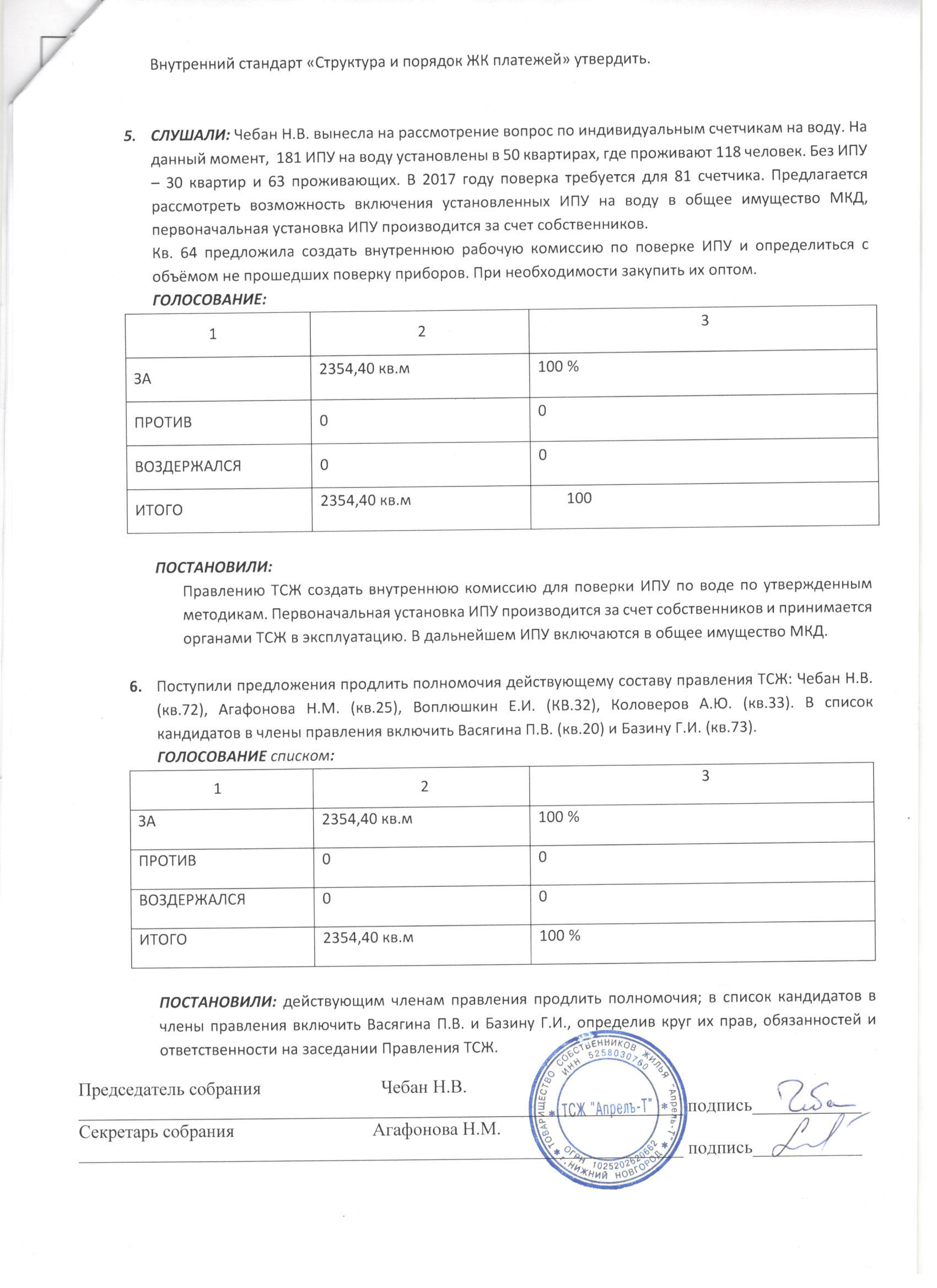 №Наименование показателяЗначение показателя1Полное наименованиеТоварищество собственников жилья «Апрель-Т»2Краткое наименованиеТСЖ «Апрель-Т»3РуководительЧебан Наталья Вадимовна, Председатель правления4ИНН52580307605ОГРН10252026206626Дата присвоения ОГРН1997-11-13Т00:00:007Наименование органа, принявшего решение о регистрацииАдминистрация г.Н.Новгорода КУГИ Нижегородская регистрационная палата8Юридический адресОбласть Нижегородская, г.Нижний Новгород, 603135, пр.Ленина, дом 53, корпус 59Фактический и почтовый адресОбласть Нижегородская, г.Нижний Новгород, 603135, пр.Ленина, дом 53, корпус 510Режим работыПонедельник-пятница, время работы 9.00-12.00, часы приёма граждан 18.00-20.0011Телефон 8 904 056 82 4812Электронный адресtsj_aprel-t@mail.ru13Штатная численность5 человек: 2 –административный персонал, 1- техник, 2- рабочий персонал14Члена правленияЧебан Наталья Вадимовна, Коловеров Алексей Юрьевич, Воплюшкин Евгений Иванович, Агафонова Наталья Михайловна15Члены ревизионной комиссииСавчук Людмила Александровна, Басова Галина Леонидовна, Гуганова Марина Абдула-Халимовна№Наименование показателяЗначение показателя1Количество домов под управлением12Число зарегистрированных жителей1943Общая площадь помещений5085,704В том числе: жилых помещенийНежилых помещенийПомещений общего пользования4381,20Нет725,005Кадастровый номер52:18:0050210:23056Год ввода дома в эксплуатацию19967Описание местоположенияВ Ленинском районе, станция метро «Двигатель революции»8Материал стенпанельный9Этажность1010Количество подъездов211Количество лифтов212Площадь участка2595,00   кв.м.13Площадь придомовой территории1970,50   кв.м14Количество квартир8015Дата начала приватизации14.03.1997№Вид услугиНаименование организацииДоговор1Теплоснабжение ООО «Автозаводская ТЭЦ»2369/2/30   от                             01.11.2014Горячее водоснабжениеООО «Автозаводская ТЭЦ»2369/10/1   от        01.11.20142Водоснабжение и водоотведениеОАО «Нижегородский водоканал»1797     от 01.06.20033Вывоз и утилизация ТБОООО «СитиЛюкс»505/15   от 01.07.20154Обслуживание лифтовООО «филиал НижЛифтСервис»6           от 01.01.20115Освидетельствование лифтовООО «Промтехэксперт»103    от 11.01.20166Обслуживание теплосчетчикаООО «ТеплоКонтроль НН»005/ТО-16   от 01.03.20167Обслуживание и ремонт газового оборудования и внутридомовых газопроводовООО «СитиГаз сервс»54/14 от 20.06.20148Проверка вентиляционных каналов газифицированных помещений МКДООО «Канавинское ВДПО»324К   от 17.07.20159Обслуживание и ремонт ККМООО «Дана»181   от 12.01.201510Обслуживание домофонаИП Пичугин М.Ю.02/08  от 01.01.201511Приём платы, обработка и доставка платёжных документовФГУП «Почта России»3117   от 01.06.201212Банковское обслуживаниеПриволжский филиал ПАО «Промсвязьбанк»№ 131014/03-007-ДКО от 13.10.2014№ 1310/001849 от 13.10.201413Информационное взаимодействие  по электронным реестрам  субсидийУправление социальной защиты Ленинского р-на г.Н.Новгорода1  от 20.07.201114Информационное взаимодействие по электронным реестрам ЕДКЗАО «Кустовой вычислительный центр»01.01.2012ГодОтоплениеГВСХВСВодоотведениес 01.09.20121385,40 р. за 1 Гкал74,50 р. за 1 за куб.м12,74 р. за 1 за куб.м7,64 р. за 1 за куб.мс 01.07.20131637,53 р. за 1 Гкал88,05 р. за 1 за куб.м13,59 р. за 1 за куб.м8,16 р. за 1 за куб.мс 01.07.20141698,13 р. за 1 Гкал91,40 р. за 1 за куб.м14,11 р. за 1 за куб.м8,69 р. за 1 за куб.мС 01.07.20151850,96 р. за 1 Гкал101,45 р. за куб.м15,66 р. за куб.м9,90 р. за куб.мС 01.07.20161952,76 р. за 1 Гкал107,06 р. за куб.м16,58 р. за куб.м11,10 р. за куб.мС 01.07.20172030,87 р. за 1 Гкал120,23 р. за куб.м17,61 р. за куб.м13,63 р. за куб.мКоличество голосов% от общего числа голосов, принявших участие в собрании                    1                          2                                           3ЗА2354,4 кв.м100 %ПРОТИВ00ВОЗДЕРЖАЛСЯ00ИТОГО2354,4 кв.м100 %                    1                          2                                           3ЗА2354,4 кв.м100 %ПРОТИВ00ВОЗДЕРЖАЛСЯ00ИТОГО2354,4 кв.м100 %                    1                          2                                           3ЗА2354,4 кв.м100 %ПРОТИВ00ВОЗДЕРЖАЛСЯ00ИТОГО2354,4 кв.м100 %                    1                          2                                           3ЗА2354,40 кв.м100 %ПРОТИВ00ВОЗДЕРЖАЛСЯ00ИТОГО2354,40 кв.м100 %